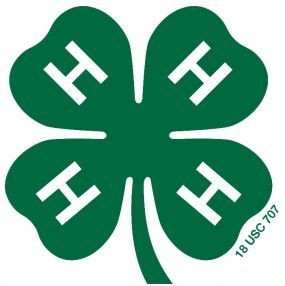 														   			    OtoeLast Name                                 First Name(s) & 4-H Age(s)                               4-H Club                                     CountyOnline fair entries are due by 11:59 p.m. on June 30th in addition to this affidavit!   https://otoe.fairwire.com/Please complete the Health Form on the back side of this sheet - one dog per sheet    I (we) hereby certify the following described animals are owned and are being fed and cared for by me (us) as a part of my (our) 4-H Dog Project. I (we) understand that the animals which I (we) exhibit at 4-H shows during the project year shall be among those listed and described in this certificate. Violation of exhibit rules can lead to exclusion from participation in 4-H shows.Must attach a photo of each dog.Signature of Club or Chapter Member(s):			Parent Signature:				Extension Staff Signature:(At least one of those listed at the top of this form must sign.)______________________________________________			_______________________________________	  ______________________________________________________________________________________									   Date Submitted: ______________________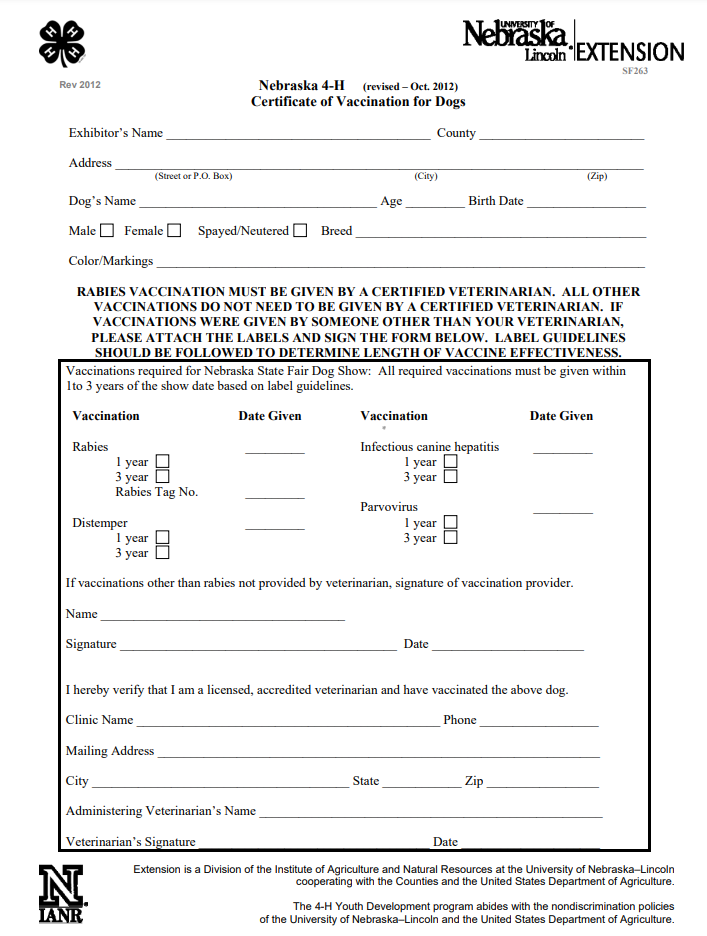 Breed Name of Dog Age Color Gender Spayed or   Neutered